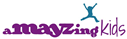 Speech Therapy Pre-Exam QuestionnaireIn order to evaluate your child’s condition fully, please be as accurate as possible.  Thank you.Please list the approximate age your child achieved the following developmental milestones:sat alone     	              	  babbled      		        	         walked_____  said first words              _____ put two words together       _____ spoke in short sentences _____  grasped crayon/pencil   _____ toilet trained	How many words does your child have? 0-5 _____	5-10 _____	10-20 _____	20-40 _____	50+ _____Has he/she ever had a speech evaluation/screening? 			Yes               NoIf yes, where and when? What were you told? ________________________________________________________Has your child ever had speech therapy? 			            Yes                NoIf yes, when and where? __________________________________________________Is your child aware of, or frustrated by, any speech/language difficulties?Does your child …….___ choke on food or liquids? ___ currently put toys/objects in his/her mouth? ___ brush his/her teeth and/or allow brushing?Child Lives with (check one):Birth Parents ____			Foster Parents ____			One Parent ____Adoptive Parents ____		Parent and Step-Parent ____		Other ____		Other Children in the Family: Name _______________________ 	Age _____    Sex    M     F      Grade _____            Speech/Hearing Problems ____________________________________________________________________________________________________________________________Is there a language other than English spoken in the home?                Yes              No If yes, which one? _________________________________________________________Does the child speak the language? 					            Yes              NoDoes the child understand the language? 				            Yes	        NoWho speaks the language? __________________________________________________Which language does the child prefer to speak at home? ___________________________If your child is in school: Name of the school ____________________________________________________________Grade in school ________________________________________________________________Is you child receiving help in any subjects? ___________________________________________Additional comments __________________________________________________________